РЕСПУБЛИКА БУРЯТИЯЗАКОНО ЗАЩИТЕ НАСЕЛЕНИЯ И ТЕРРИТОРИЙ РЕСПУБЛИКИ БУРЯТИЯ ОТЧРЕЗВЫЧАЙНЫХ СИТУАЦИЙ ПРИРОДНОГО И ТЕХНОГЕННОГО ХАРАКТЕРАПринятНародным ХураломРеспублики Бурятия26 января 1999 годаНастоящий Закон регулирует отношения, возникающие в процессе деятельности органов государственной власти Республики Бурятия, органов местного самоуправления в Республике Бурятия, а также организаций независимо от их организационно-правовой формы (далее организации) и населения в области защиты от чрезвычайных ситуаций природного и техногенного характера (далее - чрезвычайные ситуации).(в ред. Законов Республики Бурятия от 06.07.2004 N 783-III, от 29.12.2003 N 607-III, от 07.03.2013 N 3201-IV)Настоящий Закон определяет общие для Республики Бурятия организационные и правовые нормы по защите населения и территорий от чрезвычайных ситуаций природного и техногенного характера.Глава I. ОБЩИЕ ПОЛОЖЕНИЯСтатья 1. Основные понятия(в ред. Закона Республики Бурятия от 07.03.2013 N 3201-IV)Резервы материальных и финансовых ресурсов для ликвидации чрезвычайных ситуаций - особый запас продовольствия и пищевого сырья, медицинского имущества, лекарственных препаратов для медицинского применения, медицинских изделий, инженерно-технических и транспортных средств, видов топлива, средств индивидуальной защиты, а также иных материальных ценностей и финансовых средств, предназначенных для принятия неотложных мер по ликвидации возникших на территории Республики Бурятия чрезвычайных ситуаций, создаваемый и хранящийся установленным порядком в соответствующих организациях по решению уполномоченных на то органов власти.(в ред. Закона Республики Бурятия от 07.03.2014 N 352-V)Иные понятия, используемые в настоящем Законе, применяются в том же значении, что и в Федеральном законе от 21 декабря 1994 года N 68-ФЗ "О защите населения и территорий от чрезвычайных ситуаций природного и техногенного характера".Статья 2. Законодательство Республики Бурятия в области защиты населения и территорий от чрезвычайных ситуаций(в ред. Закона Республики Бурятия от 07.03.2013 N 3201-IV)Законодательство Республики Бурятия в области защиты населения и территорий от чрезвычайных ситуаций состоит из Конституции Республики Бурятия, настоящего Закона, иных законов Республики Бурятия и иных нормативных правовых актов органов государственной власти Республики Бурятия, принятых в соответствии с федеральным законодательством.Статья 3. Утратила силу. - Закон Республики Бурятия от 07.03.2013 N 3201-IV.Статья 4. Утратила силу. - Закон Республики Бурятия от 07.03.2007 N 2144-III.Статья 5. Гласность и информация в области защиты населения и территорий от чрезвычайных ситуацийИнформацию в области защиты населения и территорий от чрезвычайных ситуаций составляют сведения о прогнозируемых и возникших чрезвычайных ситуациях и их последствиях, мерах по защите населения и территорий, ведении аварийно-спасательных и других неотложных работ, силах и средствах, задействованных для ликвидации чрезвычайных ситуаций, а также сведения о радиационной, химической, медико-биологической, взрывной, пожарной и экологической безопасности на соответствующих территориях. Органы государственной власти Республики Бурятия, органы местного самоуправления в Республике Бурятия и организации обязаны оперативно и достоверно информировать население через средства массовой информации, в том числе с использованием специализированных технических средств оповещения и информирования населения в местах массового пребывания людей, и по иным каналам о состоянии защиты населения и территорий от чрезвычайных ситуаций и принятых мерах по обеспечению их безопасности, о прогнозируемых и возникших чрезвычайных ситуациях, о приемах и способах защиты населения от них, а также своевременно представлять в установленном порядке в органы управления единой государственной системы предупреждения и ликвидации чрезвычайных ситуаций информацию в области защиты населения и территорий от чрезвычайных ситуаций.(часть первая в ред. Закона Республики Бурятия от 29.04.2022 N 2035-VI)Население Республики Бурятия имеет право получать информацию о том риске, которому оно подвергается в районах чрезвычайных ситуаций, и о мерах необходимой предосторожности.Порядок обеспечения населения, органов государственной власти Республики Бурятия, органов местного самоуправления в Республике Бурятия и организаций информацией в области защиты населения и территорий от чрезвычайных ситуаций на территории Республики Бурятия устанавливается законодательством Российской Федерации и законодательством Республики Бурятия.(в ред. Законов Республики Бурятия от 29.12.2003 N 607-III, от 07.07.2006 N 1730-III)Статья 6. Утратила силу. - Закон Республики Бурятия от 07.07.2006 N 1730-III.Статья 7. Основные принципы и функции защиты населения от чрезвычайных ситуаций на территории Республики БурятияМероприятия, направленные на предупреждение чрезвычайных ситуаций, а также на максимально возможное снижение размеров ущерба и потерь в случае их возникновения, проводятся заблаговременно.(в ред. Закона Республики Бурятия от 14.07.2020 N 1020-VI)Работа по предупреждению чрезвычайных ситуаций в Республике Бурятия проводится органом, специально уполномоченным на решение задач гражданской обороны и чрезвычайных ситуаций, и другими компетентными органами государственной власти Республики Бурятия.Главной задачей указанных в части 2 настоящей статьи органов является реализация мероприятий в области предупреждения чрезвычайных ситуаций, защиты населения и национального достояния.Работа по предупреждению чрезвычайных ситуаций включает:(в ред. Закона Республики Бурятия от 07.07.2006 N 1730-III)- анализ обстановки и прогнозирование возможных чрезвычайных ситуаций;- организацию государственной экспертизы в области защиты населения и территории от чрезвычайных ситуаций;- организацию регионального государственного надзора в области защиты населения и территорий от чрезвычайных ситуаций;(в ред. Законов Республики Бурятия от 12.03.2015 N 920-V, от 07.10.2021 N 1682-VI)- участие в лицензировании и декларировании безопасности промышленной деятельности;- планирование и осуществление мероприятий по предупреждению чрезвычайных ситуаций, в том числе по обеспечению безопасности людей на водных объектах;(в ред. Закона Республики Бурятия от 13.10.2010 N 1689-IV)- создание локальных, местных и республиканской информационно-управляющих систем для создания банка данных, анализа и прогноза чрезвычайных ситуаций на ближайшую перспективу.Объем и содержание мероприятий по защите населения и территорий от чрезвычайных ситуаций, в том числе по обеспечению безопасности людей на водных объектах, определяются исходя из принципа необходимой достаточности и максимально возможного использования имеющихся сил и средств, включая силы и средства гражданской обороны.(в ред. Закона Республики Бурятия от 13.10.2010 N 1689-IV)Защите подлежит все население Республики Бурятия.Защита населения осуществляется во всех случаях возникновения стихийных бедствий, промышленных, транспортных аварий, эпидемий, эпизоотий, эпифитотий, а также применения возможным противником современных средств поражения.Мероприятия по защите населения от чрезвычайных ситуаций, в том числе по обеспечению безопасности людей на водных объектах, проводятся на всей территории Республики Бурятия, планируются и осуществляются дифференцированно с учетом экономических и природных характеристик, местных особенностей территории (городов, районов), степени реальной опасности возникновения чрезвычайной ситуации.(в ред. Закона Республики Бурятия от 13.10.2010 N 1689-IV)Планирование и заблаговременное осуществление мероприятий по защите населения проводится с учетом возможного характера военных конфликтов.(в ред. Закона Республики Бурятия от 14.10.2015 N 1381-V)Особенностями организации защиты населения на территории Республики Бурятия являются:- осуществление организационных, инженерно-технических и других мер, исключающих или сводящих до минимума возможность возникновения чрезвычайных ситуаций на потенциально опасных и других промышленных объектах, в отдаленных северных и труднодоступных районах республики, а также на акватории озера Байкал;- местонахождение Республики Бурятия в Байкальской рифтовой, сейсмоопасной зоне;- накопление и использование фонда защитных сооружений, средств индивидуальной защиты, медицинского имущества и заблаговременная подготовка и проведение эвакуационных мероприятий из опасных районов и зон.Регулирование отношений в сфере защиты населения на территории Республики Бурятия при военных конфликтах или вследствие этих конфликтов осуществляется в соответствии с законодательными и иными нормативными правовыми актами Российской Федерации и Республики Бурятия.(в ред. Закона Республики Бурятия от 14.10.2015 N 1381-V)Глава II. ПОЛНОМОЧИЯ ОРГАНОВ ГОСУДАРСТВЕННОЙ ВЛАСТИРЕСПУБЛИКИ БУРЯТИЯ И ОРГАНОВ МЕСТНОГО САМОУПРАВЛЕНИЯ ВРЕСПУБЛИКЕ БУРЯТИЯ ПО ЗАЩИТЕ НАСЕЛЕНИЯ И ТЕРРИТОРИЙ ОТЧРЕЗВЫЧАЙНЫХ СИТУАЦИЙ(в ред. Закона Республики Бурятия от 29.12.2003 N 607-III)Статья 8. Полномочия Правительства Республики Бурятия в области защиты населения и территорий от чрезвычайных ситуаций(в ред. Закона Республики Бурятия от 07.03.2013 N 3201-IV)Правительство Республики Бурятия в пределах своей компетенции исполняет полномочия, установленные в пункте 1 статьи 11 Федерального закона от 21 декабря 1994 года N 68-ФЗ "О защите населения и территорий от чрезвычайных ситуаций природного и техногенного характера".Статья 8.1. Полномочия органов местного самоуправления в области защиты населения и территорий от чрезвычайных ситуаций природного и техногенного характера(в ред. Закона Республики Бурятия от 06.05.2013 N 3305-IV)Органы местного самоуправления в Республике Бурятия в пределах своей компетенции исполняют полномочия, установленные в пунктах 2 и 2.1 статьи 11 Федерального закона "О защите населения и территорий от чрезвычайных ситуаций природного и техногенного характера".Статья 9. Утратила силу. - Закон Республики Бурятия от 07.03.2007 N 2144-III.Глава III. УПРАВЛЕНИЕ В ОБЛАСТИ ЗАЩИТЫ НАСЕЛЕНИЯ ИТЕРРИТОРИЙ ОТ ЧРЕЗВЫЧАЙНЫХ СИТУАЦИЙСтатья 10. Функционирование органов управления и сил единой государственной системы предупреждения и ликвидации чрезвычайных ситуаций в Республике Бурятия(в ред. Закона Республики Бурятия от 07.07.2015 N 1203-V)В Республике Бурятия для координации деятельности исполнительных органов государственной власти Республики Бурятия, органов местного самоуправления в Республике Бурятия, организаций в области защиты населения и территорий от чрезвычайных ситуаций и сил, привлекаемых для предупреждения и ликвидации чрезвычайных ситуаций, в соответствии с законодательством Российской Федерации на региональном, муниципальном и объектовом уровнях создаются соответствующие координационные органы единой государственной системы предупреждения и ликвидации чрезвычайных ситуаций, постоянно действующие органы управления единой государственной системы предупреждения и ликвидации чрезвычайных ситуаций и органы повседневного управления единой государственной системы предупреждения и ликвидации чрезвычайных ситуаций.Комиссия по предупреждению и ликвидации чрезвычайных ситуаций и обеспечению пожарной безопасности Республики Бурятия, комиссии по предупреждению и ликвидации чрезвычайных ситуаций и обеспечению пожарной безопасности муниципальных образований в Республике Бурятия принимают решения о проведении эвакуационных мероприятий при угрозе возникновения или возникновении чрезвычайных ситуаций соответственно регионального и межмуниципального, муниципального характера.(часть вторая введена Законом Республики Бурятия от 29.04.2022 N 2035-VI)Статья 11. Обязанности организаций в области защиты населения и территорий от чрезвычайных ситуацийОрганизации обязаны:- планировать и осуществлять необходимые меры по защите работников организаций и подведомственных объектов производственного и социального назначения от чрезвычайных ситуаций;- планировать и проводить мероприятия по повышению устойчивости функционирования организаций и обеспечению жизнедеятельности работников организаций в чрезвычайных ситуациях;- обеспечивать создание, подготовку и поддержание в готовности к применению сил и средств предупреждения и ликвидации чрезвычайных ситуаций, подготовку работников организаций в области защиты от чрезвычайных ситуаций;(в ред. Законов Республики Бурятия от 29.12.2003 N 607-III, от 03.03.2016 N 1662-V)- создавать и поддерживать в постоянной готовности локальные системы оповещения населения о чрезвычайных ситуациях в порядке, установленном законодательством Российской Федерации;(в ред. Законов Республики Бурятия от 07.03.2014 N 352-V, от 06.03.2023 N 2505-VI)- обеспечивать организацию и проведение аварийно-спасательных и других неотложных работ на подведомственных объектах производственного и социального назначения и на прилегающих к ним территориях в соответствии с планами действий по предупреждению и ликвидации чрезвычайных ситуаций;(в ред. Закона Республики Бурятия от 07.07.2015 N 1203-V)- финансировать мероприятия по защите работников организаций и подведомственных объектов производственного и социального назначения от чрезвычайных ситуаций;- создавать резервы финансовых и материальных ресурсов для ликвидации чрезвычайных ситуаций;- оповещать работников организаций об угрозе возникновения или о возникновении чрезвычайных ситуаций;(в ред. Закона Республики Бурятия от 29.04.2022 N 2035-VI)- предоставлять в установленном порядке федеральному органу исполнительной власти, уполномоченному на решение задач в области защиты населения и территорий от чрезвычайных ситуаций, участки для установки специализированных технических средств оповещения и информирования населения в местах массового пребывания людей, осуществлять в установленном порядке распространение информации в целях своевременного оповещения и информирования населения о чрезвычайных ситуациях, подготовки населения в области защиты от чрезвычайных ситуаций путем предоставления и (или) использования имеющихся у организаций технических устройств для распространения продукции средств массовой информации, а также каналов связи, выделения эфирного времени и иными способами.(абзац введен Законом Республики Бурятия от 07.03.2007 N 2144-III)Руководитель организации, на территории которой может возникнуть или возникла чрезвычайная ситуация, вводит режим повышенной готовности или чрезвычайной ситуации для органов управления и сил единой государственной системы предупреждения и ликвидации чрезвычайных ситуаций и принимает решение об установлении уровня реагирования и о введении дополнительных мер по защите от чрезвычайной ситуации работников данной организации и иных граждан, находящихся на ее территории, а также о проведении эвакуационных мероприятий.(абзац введен Законом Республики Бурятия от 09.07.2012 N 2824-IV; в ред. Закона Республики Бурятия от 29.04.2022 N 2035-VI)Руководитель организации, на территории которой может возникнуть или возникла чрезвычайная ситуация, и назначенный им руководитель ликвидации чрезвычайной ситуации несут ответственность за проведение работ по предотвращению и ликвидации чрезвычайной ситуации на территории данной организации в соответствии с законодательством Российской Федерации и законодательством Республики Бурятия.(абзац введен Законом Республики Бурятия от 09.07.2012 N 2824-IV; в ред. Закона Республики Бурятия от 29.04.2022 N 2035-VI)Органы управления здравоохранением и медицинские организации обязаны:(в ред. Закона Республики Бурятия от 07.03.2014 N 352-V)- осуществлять контроль за эпидемиологической обстановкой, прогнозировать и оценивать ее развитие в районах чрезвычайных ситуаций и проводить противоэпидемиологические мероприятия;- оказывать медицинскую помощь в экстренной или неотложной форме в районах чрезвычайных ситуаций;(в ред. Закона Республики Бурятия от 07.03.2014 N 352-V)- организовывать и обеспечивать создание запасов медицинского имущества и лекарственных препаратов для медицинского применения, медицинских изделий для ликвидации чрезвычайных ситуаций;(в ред. Закона Республики Бурятия от 07.03.2014 N 352-V)- проводить мероприятия медицинской защиты по ликвидации очагов биологического заражения и эпидемий.Статья 12. Участие общественных объединений Республики Бурятия в ликвидации чрезвычайных ситуацийОбщественные объединения могут участвовать в мероприятиях в области защиты населения и территорий от чрезвычайных ситуаций, в том числе обеспечения безопасности людей на водных объектах, в соответствии с законодательством Российской Федерации и со своими уставами.(в ред. Закона Республики Бурятия от 14.07.2020 N 1020-VI)Общественные объединения, участвующие в ликвидации чрезвычайных ситуаций, действуют под руководством соответствующих органов управления территориальной подсистемы единой государственной системы предупреждения и ликвидации чрезвычайных ситуаций Республики Бурятия, на которые возлагается ответственность за решение вопросов, связанных с перевозкой представителей общественных объединений к зоне чрезвычайной ситуации и обратно, организацией размещения, питания, оплаты труда, материально-технического, медицинского и других видов обеспечения их деятельности в чрезвычайных ситуациях.(в ред. Закона Республики Бурятия от 05.05.2011 N 2051-IV)Участники ликвидации чрезвычайных ситуаций от общественных объединений должны иметь соответствующую подготовку, подтвержденную в аттестационном порядке.Статья 13. Утратила силу. - Закон Республики Бурятия от 07.03.2013 N 3201-IV.Статья 14. Применение сил и средств Министерства внутренних дел по Республике Бурятия для ликвидации чрезвычайных ситуаций(в ред. Закона Республики Бурятия от 08.10.2007 N 2574-III)При ликвидации чрезвычайных ситуаций силы и средства Министерства внутренних дел по Республике Бурятия применяются в соответствии с задачами, возложенными на органы внутренних дел законами и иными нормативными правовыми актами Российской Федерации и Республики Бурятия.(в ред. Закона Республики Бурятия от 08.10.2007 N 2574-III)Глава IV. ПРАВА И ОБЯЗАННОСТИ ГРАЖДАН РОССИЙСКОЙ ФЕДЕРАЦИИ,ИНОСТРАННЫХ ГРАЖДАН И ЛИЦ БЕЗ ГРАЖДАНСТВА В ОБЛАСТИ ЗАЩИТЫНАСЕЛЕНИЯ И ТЕРРИТОРИЙ ОТ ЧРЕЗВЫЧАЙНЫХ СИТУАЦИЙ. СОЦИАЛЬНАЯЗАЩИТА ПОСТРАДАВШИХ(в ред. Законов Республики Бурятия от 06.07.2004 N 783-III,от 06.03.2023 N 2505-VI)Статья 15. Права граждан Российской Федерации, иностранных граждан и лиц без гражданства в области защиты населения и территорий от чрезвычайных ситуаций(в ред. Закона Республики Бурятия от 06.03.2023 N 2505-VI)Граждане Российской Федерации имеют право:на защиту жизни, здоровья и личного имущества в случае возникновения чрезвычайных ситуаций;в соответствии с планами действий по предупреждению и ликвидации чрезвычайных ситуаций использовать средства коллективной и индивидуальной защиты и другое имущество органов исполнительной власти Республики Бурятия, органов местного самоуправления в Республике Бурятия и организаций, предназначенное для защиты населения от чрезвычайных ситуаций;быть информированными о риске, которому они могут подвергнуться в определенных местах пребывания на территории страны, и о мерах необходимой безопасности;обращаться лично, а также направлять в государственные органы Республики Бурятия и органы местного самоуправления в Республике Бурятия индивидуальные и коллективные обращения по вопросам защиты населения и территорий от чрезвычайных ситуаций, в том числе обеспечения безопасности людей на водных объектах;участвовать в установленном порядке в мероприятиях по предупреждению и ликвидации чрезвычайных ситуаций;на возмещение ущерба, причиненного их здоровью и имуществу вследствие чрезвычайных ситуаций;на медицинское обеспечение, компенсации и социальные гарантии за проживание и работу в зонах чрезвычайных ситуаций, а также на оказание психологической помощи;на получение компенсаций и социальных гарантий за ущерб, причиненный их здоровью при выполнении обязанностей в ходе ликвидации чрезвычайных ситуаций;на пенсионное обеспечение в случае потери трудоспособности в связи с увечьем или заболеванием, полученным при выполнении обязанностей по защите населения и территорий от чрезвычайных ситуаций, в порядке, установленном для работников, инвалидность которых наступила вследствие трудового увечья;на пенсионное обеспечение по случаю потери кормильца, погибшего или умершего от увечья или заболевания, полученного при выполнении обязанностей по защите населения и территорий от чрезвычайных ситуаций, в порядке, установленном для семей граждан, погибших или умерших от увечья, полученного при выполнении гражданского долга по спасению человеческой жизни, охране собственности и правопорядка;на получение бесплатной юридической помощи в соответствии с законодательством Российской Федерации.Согласно федеральному законодательству иностранные граждане и лица без гражданства имеют права, указанные в абзацах втором - шестом, десятом - двенадцатом части первой настоящей статьи. Иностранные граждане, постоянно проживающие в Российской Федерации, обладают правами, указанными в абзацах седьмом, восьмом (за исключением медицинского обеспечения) и девятом части первой настоящей статьи, на основе принципа взаимности в соответствии с международными договорами Российской Федерации. Лица без гражданства, постоянно проживающие в Российской Федерации, обладают правами, указанными в абзацах седьмом, восьмом (за исключением медицинского обеспечения) и девятом части первой настоящей статьи. Иностранные граждане и лица без гражданства имеют право на медицинское обеспечение (в части оказания медицинской помощи) в порядке, установленном законодательством Российской Федерации об охране здоровья.Порядок и условия, виды и размеры компенсаций и социальных гарантий, предоставляемых гражданам Российской Федерации, иностранным гражданам и лицам без гражданства в соответствии с частями первой и второй настоящей статьи, устанавливаются законодательством Российской Федерации, настоящим Законом и иными нормативными правовыми актами Республики Бурятия.Статья 16. Обязанности граждан Российской Федерации, иностранных граждан и лиц без гражданства по защите населения и территорий от чрезвычайных ситуаций(в ред. Закона Республики Бурятия от 06.03.2023 N 2505-VI)Граждане Российской Федерации, иностранные граждане и лица без гражданства обязаны:(в ред. Закона Республики Бурятия от 06.03.2023 N 2505-VI)- соблюдать законы и иные нормативные правовые акты Российской Федерации и Республики Бурятия по защите населения и территорий от чрезвычайных ситуаций;- соблюдать меры безопасности в быту и в повседневной трудовой деятельности, не допускать нарушений производственной и технологической дисциплины, требований экологической безопасности, которые могут привести к возникновению чрезвычайных ситуаций;(в ред. Закона Республики Бурятия от 07.03.2013 N 3201-IV)- изучать основные способы защиты населения и территорий от чрезвычайных ситуаций, приемы оказания первой помощи пострадавшим, правила охраны жизни людей на водных объектах, правила пользования коллективными и индивидуальными средствами защиты, постоянно совершенствовать свои знания и практические навыки в указанной области;(в ред. Законов Республики Бурятия от 09.03.2010 N 1273-IV, от 13.10.2010 N 1689-IV)- выполнять установленные в соответствии с Федеральным законом от 21 декабря 1994 года N 68-ФЗ "О защите населения и территорий от чрезвычайных ситуаций природного и техногенного характера" правила поведения при введении режима повышенной готовности или чрезвычайной ситуации;(в ред. Закона Республики Бурятия от 14.07.2020 N 1020-VI)- при необходимости оказывать содействие в проведении аварийно-спасательных и других неотложных работ;- эвакуироваться с территории, на которой существует угроза возникновения чрезвычайной ситуации, или из зоны чрезвычайной ситуации при получении информации о проведении эвакуационных мероприятий.(абзац введен Законом Республики Бурятия от 29.04.2022 N 2035-VI)- абзацы седьмой - восьмой утратили силу. - Закон Республики Бурятия от 07.03.2013 N 3201-IV.Глава V. ПОДГОТОВКА НАСЕЛЕНИЯ РЕСПУБЛИКИ БУРЯТИЯ В ОБЛАСТИЗАЩИТЫ ОТ ЧРЕЗВЫЧАЙНЫХ СИТУАЦИЙСтатья 17. Утратила силу. - Закон Республики Бурятия от 07.03.2013 N 3201-IV.Статья 18. Подготовка работников органов государственной власти Республики Бурятия, органов местного самоуправления в Республике Бурятия и организаций в области защиты от чрезвычайных ситуаций(в ред. Закона Республики Бурятия от 03.03.2016 N 1662-V)Руководители и другие работники органов государственной власти Республики Бурятия, органов местного самоуправления в Республике Бурятия и организаций проходят подготовку к действиям в чрезвычайных ситуациях в образовательных организациях по основным профессиональным образовательным программам.Статья 19. Пропаганда знаний по защите населения и территорий от чрезвычайных ситуацийВ целях повышения готовности населения по вопросам защиты и действий в чрезвычайных ситуациях проводится пропаганда и распространение среди населения знаний и законодательства в обозначенной области.Пропаганда и распространение знаний по защите населения и территорий от чрезвычайных ситуаций, в том числе по обеспечению безопасности людей на водных объектах, обеспечивается органами управления, входящими в территориальную подсистему единой государственной системы предупреждения и ликвидации чрезвычайных ситуаций Республики Бурятия, совместно с общественными организациями и объединениями граждан, осуществляющими свою деятельность по защите и спасению людей, органами государственной власти Республики Бурятия, органами местного самоуправления в Республике Бурятия, организациями.(в ред. Законов Республики Бурятия от 29.12.2003 N 607-III, от 13.10.2010 N 1689-IV, от 05.05.2011 N 2051-IV)Для пропаганды знаний в области защиты населения и территорий от чрезвычайных ситуаций, в том числе обеспечения безопасности людей на водных объектах, могут использоваться средства массовой информации, а также специализированные технические средства оповещения и информирования населения в местах массового пребывания людей.(в ред. Законов Республики Бурятия от 07.03.2007 N 2144-III, от 13.10.2010 N 1689-IV)Статья 20. Оповещение и информирование населения Республики Бурятия об угрозе возникновения или возникновении чрезвычайных ситуаций(в ред. Закона Республики Бурятия от 06.03.2023 N 2505-VI)Органы исполнительной власти Республики Бурятия, органы местного самоуправления в Республике Бурятия, организации, эксплуатирующие опасные производственные объекты I и II классов опасности, особо радиационно опасные и ядерно опасные производства и объекты, последствия аварий на которых могут причинять вред жизни и здоровью населения, проживающего или осуществляющего хозяйственную деятельность в зонах воздействия поражающих факторов за пределами их территорий, гидротехнические сооружения чрезвычайно высокой опасности и гидротехнические сооружения высокой опасности, создают и поддерживают в постоянной готовности системы оповещения населения и информирования населения о чрезвычайных ситуациях.Глава VI. ПОРЯДОК ФИНАНСИРОВАНИЯ И МАТЕРИАЛЬНОГО ОБЕСПЕЧЕНИЯМЕРОПРИЯТИЙ ПО ЗАЩИТЕ НАСЕЛЕНИЯ И ТЕРРИТОРИЙ ОТ ЧРЕЗВЫЧАЙНЫХСИТУАЦИЙСтатья 21. Финансирование государственных программ(в ред. Закона Республики Бурятия от 08.12.2017 N 2788-V)Финансирование государственных программ Республики Бурятия по обеспечению безопасности и жизнедеятельности населения и территорий от чрезвычайных ситуаций, по обеспечению устойчивости функционирования организаций осуществляется за счет средств республиканского бюджета.(в ред. Законов Республики Бурятия от 07.03.2013 N 3201-IV, от 08.12.2017 N 2788-V)Статья 22. Финансовое обеспечение деятельности органов управления, специально уполномоченных на решение задач в области защиты населения и территорий от чрезвычайных ситуаций(в ред. Закона Республики Бурятия от 07.07.2006 N 1730-III)Финансовое обеспечение деятельности органа управления Республики Бурятия и органа местного самоуправления, специально уполномоченных на решение задач в области защиты населения и территорий от чрезвычайных ситуаций в соответствии с настоящим Законом, является расходным обязательством соответственно Республики Бурятия и муниципального образования.Статья 23. Финансовое обеспечение предупреждения и ликвидации последствий чрезвычайных ситуаций(в ред. Закона Республики Бурятия от 07.07.2006 N 1730-III)Финансовое обеспечение установленных настоящим Законом мер по предупреждению и ликвидации последствий чрезвычайных ситуаций:регионального и межмуниципального характера (за исключением чрезвычайных ситуаций в лесах, возникших вследствие лесных пожаров) - является расходным обязательством Республики Бурятия;(в ред. Закона Республики Бурятия от 05.05.2011 N 2051-IV)муниципального характера (за исключением чрезвычайных ситуаций в лесах, возникших вследствие лесных пожаров) - является расходным обязательством муниципального образования.(в ред. Законов Республики Бурятия от 05.05.2011 N 2051-IV, от 14.07.2020 N 1020-VI)Органы государственной власти Республики Бурятия вправе осуществлять расходы, связанные с реализацией мероприятий, направленных на оказание единовременной материальной помощи, финансовой помощи и выплату единовременных пособий гражданам Российской Федерации, иностранным гражданам и лицам без гражданства в случаях ликвидации чрезвычайных ситуаций федерального и межрегионального характера.(абзац введен Законом Республики Бурятия от 14.07.2020 N 1020-VI; в ред. Закона Республики Бурятия от 06.03.2023 N 2505-VI)Статья 23.1. Создание и использование резервов финансовых и материальных ресурсов для ликвидации чрезвычайных ситуаций(введена Законом Республики Бурятия от 14.07.2020 N 1020-VI)Резервы финансовых и материальных ресурсов для ликвидации чрезвычайных ситуаций создаются заблаговременно в целях экстренного привлечения необходимых средств в случае возникновения чрезвычайных ситуаций. Указанные резервы создаются Правительством Республики Бурятия, органами местного самоуправления, а также организациями.Порядок создания и использования указанных в абзаце первом настоящей статьи резервов (резервных фондов) и порядок восполнения использованных средств этих резервов определяются соответственно Правительством Республики Бурятия, органами местного самоуправления, организациями.Статья 24. Утратила силу. - Закон Республики Бурятия от 07.07.2006 N 1730-III.Глава VII. СОЗДАНИЕ И ИСПОЛЬЗОВАНИЕ РЕЗЕРВОВ МАТЕРИАЛЬНЫХ ИФИНАНСОВЫХ РЕСУРСОВ ДЛЯ ЛИКВИДАЦИИ ЧРЕЗВЫЧАЙНЫХ СИТУАЦИЙУтратила силу. - Закон Республики Бурятия от 14.07.2020 N 1020-VI.Глава VIII. ГОСУДАРСТВЕННАЯ ЭКСПЕРТИЗА И ГОСУДАРСТВЕННЫЙНАДЗОР В ОБЛАСТИ ЗАЩИТЫ НАСЕЛЕНИЯ И ТЕРРИТОРИЙ ОТЧРЕЗВЫЧАЙНЫХ СИТУАЦИЙ(в ред. Закона Республики Бурятия от 12.03.2015 N 920-V)Статья 29. Государственная экспертиза проектной документации особо опасных, технически сложных, уникальных объектов, объектов обороны и безопасности(в ред. Закона Республики Бурятия от 07.03.2007 N 2144-III)Проектная документация особо опасных, технически сложных, уникальных объектов, объектов обороны и безопасности подлежит государственной экспертизе в соответствии с законодательством Российской Федерации о градостроительной деятельности.Статья 30. Государственный надзор в области защиты населения и территорий Республики Бурятия от чрезвычайных ситуаций(в ред. Закона Республики Бурятия от 07.10.2021 N 1682-VI)Региональный государственный надзор в области защиты населения и территорий от чрезвычайных ситуаций осуществляется уполномоченным исполнительным органом государственной власти Республики Бурятия в соответствии с положением, утверждаемым Правительством Республики Бурятия.Предметом регионального государственного надзора в области защиты населения и территорий от чрезвычайных ситуаций является соблюдение организациями и гражданами, за исключением организаций и граждан, деятельность которых подлежит федеральному государственному надзору в области защиты населения и территорий от чрезвычайных ситуаций, обязательных требований в области защиты населения и территорий от чрезвычайных ситуаций, установленных Федеральным законом от 21 декабря 1994 года N 68-ФЗ "О защите населения и территорий от чрезвычайных ситуаций природного и техногенного характера" и принимаемыми в соответствии с ним иными нормативными правовыми актами Российской Федерации, законами Республики Бурятия и иными нормативными правовыми актами Республики Бурятия.Организация и осуществление регионального государственного надзора в области защиты населения и территорий от чрезвычайных ситуаций регулируются Федеральным законом от 31 июля 2020 года N 248-ФЗ "О государственном контроле (надзоре) и муниципальном контроле в Российской Федерации".Государственный надзор за реализацией органами местного самоуправления полномочий в области защиты населения и территорий от чрезвычайных ситуаций осуществляется уполномоченным исполнительным органом государственной власти Республики Бурятия на основании положений Федерального закона от 6 октября 2003 года N 131-ФЗ "Об общих принципах организации местного самоуправления в Российской Федерации" в соответствии с порядком, утверждаемым Правительством Республики Бурятия.Глава IX. ОТВЕТСТВЕННОСТЬ ЗА НАРУШЕНИЕ ЗАКОНОДАТЕЛЬСТВАРЕСПУБЛИКИ БУРЯТИЯ В ОБЛАСТИ ЗАЩИТЫ НАСЕЛЕНИЯ И ТЕРРИТОРИЙОТ ЧРЕЗВЫЧАЙНЫХ СИТУАЦИЙ(в ред. Закона Республики Бурятия от 07.03.2013 N 3201-IV)Статья 31. Ответственность за нарушение законодательства Республики Бурятия в области защиты населения и территорий от чрезвычайных ситуацийЗа нарушение законодательства Республики Бурятия в области защиты населения и территорий от чрезвычайных ситуаций должностные лица, физические и юридические лица несут административную ответственность в соответствии с Законом Республики Бурятия "Об административных правонарушениях".Глава X. МЕЖДУНАРОДНАЯ ДЕЯТЕЛЬНОСТЬ РЕСПУБЛИКИ БУРЯТИЯ ВОБЛАСТИ ЗАЩИТЫ НАСЕЛЕНИЯ И ТЕРРИТОРИЙ ОТ ЧРЕЗВЫЧАЙНЫХСИТУАЦИЙУтратила силу. - Закон Республики Бурятия от 07.03.2013 N 3201-IV.Глава XI. ЗАКЛЮЧИТЕЛЬНЫЕ ПОЛОЖЕНИЯСтатья 33. Вступление настоящего Закона в силуНастоящий Закон вступает в силу со дня его официального опубликования.Президент Республики БурятияЛ.В.ПОТАПОВг. Улан-Удэ26 января 1999 годаN 98-II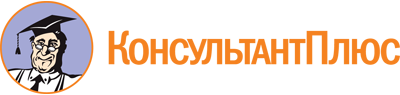 Закон Республики Бурятия от 26.01.1999 N 98-II
(ред. от 06.03.2023)
"О защите населения и территорий Республики Бурятия от чрезвычайных ситуаций природного и техногенного характера"
(принят Народным Хуралом РБ 26.01.1999)
(с изм. и доп., вступ. в силу с 04.05.2023)Документ предоставлен КонсультантПлюс

www.consultant.ru

Дата сохранения: 20.06.2023
 26 января 1999 годаN 98-IIСписок изменяющих документов(в ред. Законов Республики Бурятия от 29.12.2003 N 607-III,от 06.07.2004 N 783-III, от 07.07.2006 N 1730-III,от 07.03.2007 N 2144-III, от 08.10.2007 N 2574-III, от 07.05.2009 N 806-IV,от 16.11.2009 N 1144-IV, от 09.03.2010 N 1273-IV, от 08.07.2010 N 1463-IV,от 13.10.2010 N 1689-IV, от 05.05.2011 N 2051-IV, от 09.07.2012 N 2824-IV,от 07.03.2013 N 3201-IV, от 06.05.2013 N 3305-IV, от 14.11.2013 N 131-V,от 07.03.2014 N 352-V, от 13.11.2014 N 793-V, от 12.03.2015 N 920-V,от 07.07.2015 N 1203-V, от 14.10.2015 N 1381-V, от 03.03.2016 N 1662-V,от 08.12.2017 N 2788-V, от 14.07.2020 N 1020-VI, от 07.10.2021 N 1682-VI,от 29.04.2022 N 2035-VI, от 04.10.2022 N 2277-VI, от 06.03.2023 N 2505-VI,с изм., внесенными Законами Республики Бурятия от 09.01.2003 N 184-III,от 08.01.2004 N 592-III, от 30.12.2005 N 1492-III,от 09.11.2007 N 2625-III, от 22.11.2008 N 624-IV, от 16.03.2009 N 738-IV)